Werkblad zondag 29 januari 2023 Thema van de preek:Jezus roept je. 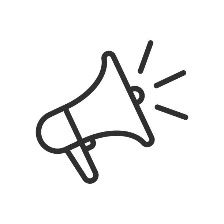 We leren psalm 136 vers 1 Looft den HEER, want Hij is goed;
Looft Hem met een blij gemoed;
Want Zijn gunst, alom verspreid,
Zal bestaan in eeuwigheid.We leren de tekst uit Psalm 136 vers 1 Loof de HEERE, want Hij is goed,want Zijn goedertierenheid is voor eeuwig.Bij de preekLuister naar de dominee. Probeer antwoord te geven op de volgende vragen: Wat betekent de naam Bartimeus? ……………………………………………………………………………………………………………………………………………………………………………………………………..Bartimeus roept om hulp naar de Heere Jezus. Waarom vonden vele mensen dat hij dat niet mocht doen?……………………………………………………………………………………………………………………………………………………………………………………………………..Jezus geneest Bartimeus van zijn blindheid. Wat doet Bartimeus dan? ……………………………………………………………………………………………………………………………………………………………………………………………………..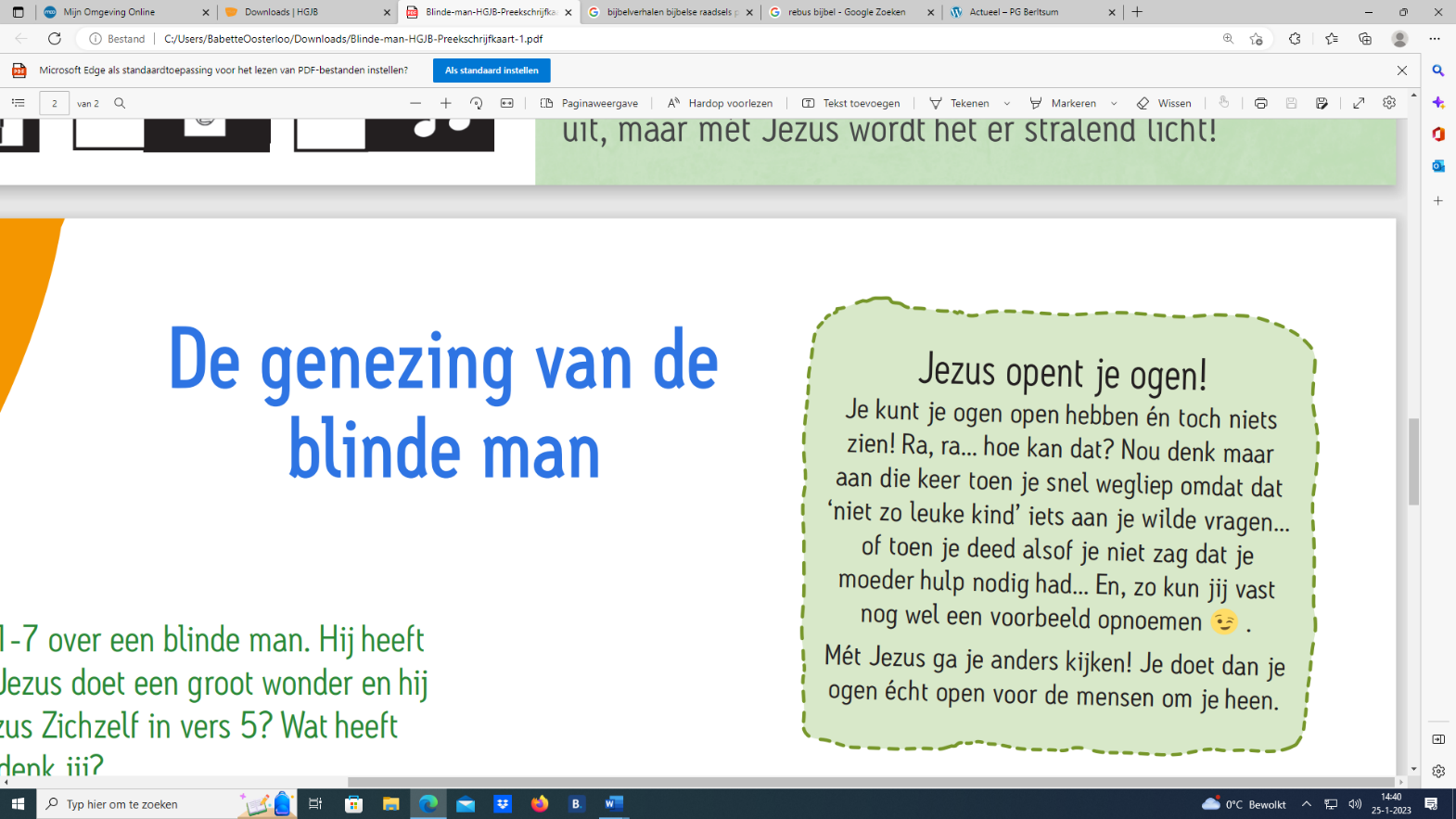 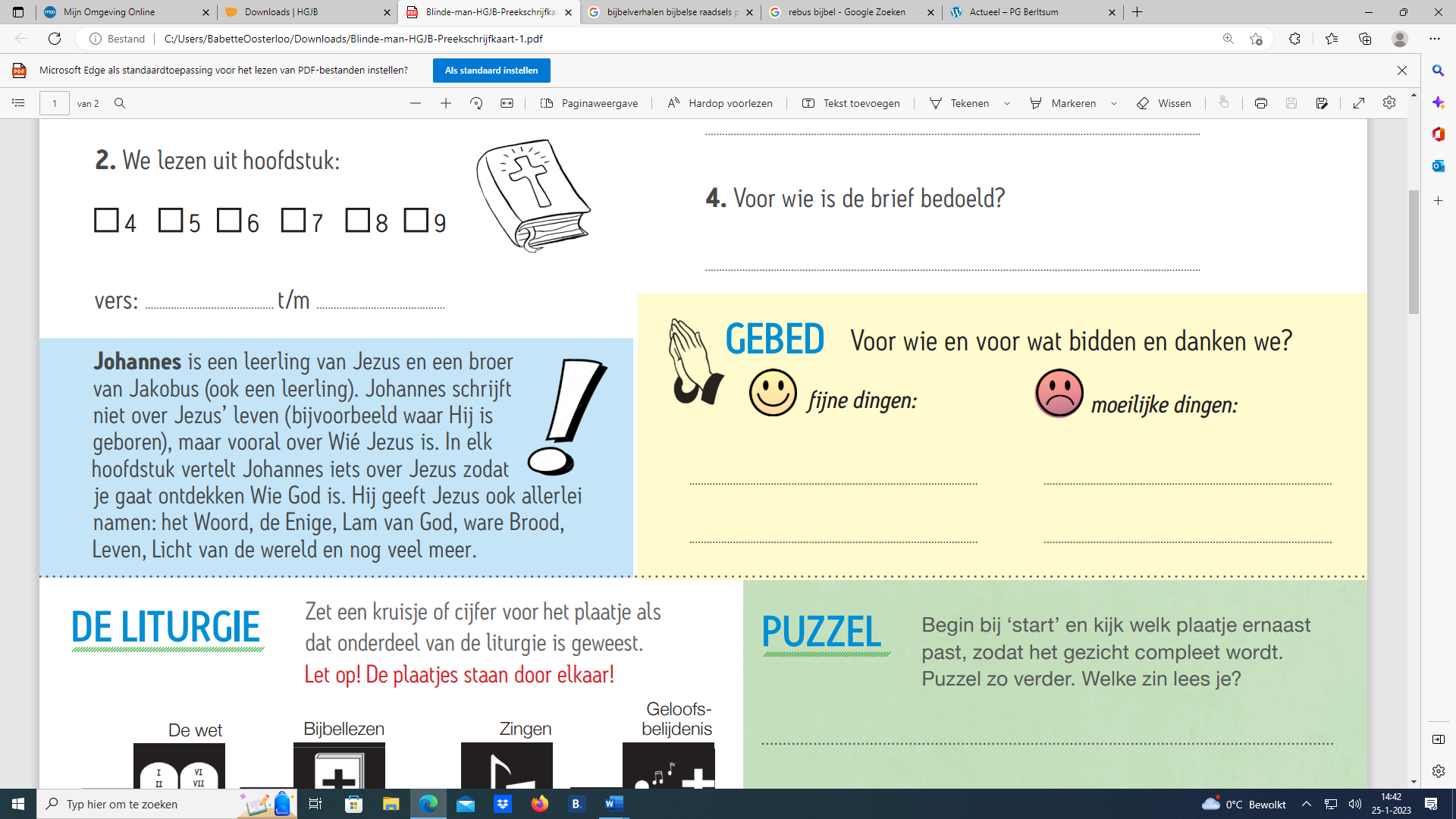 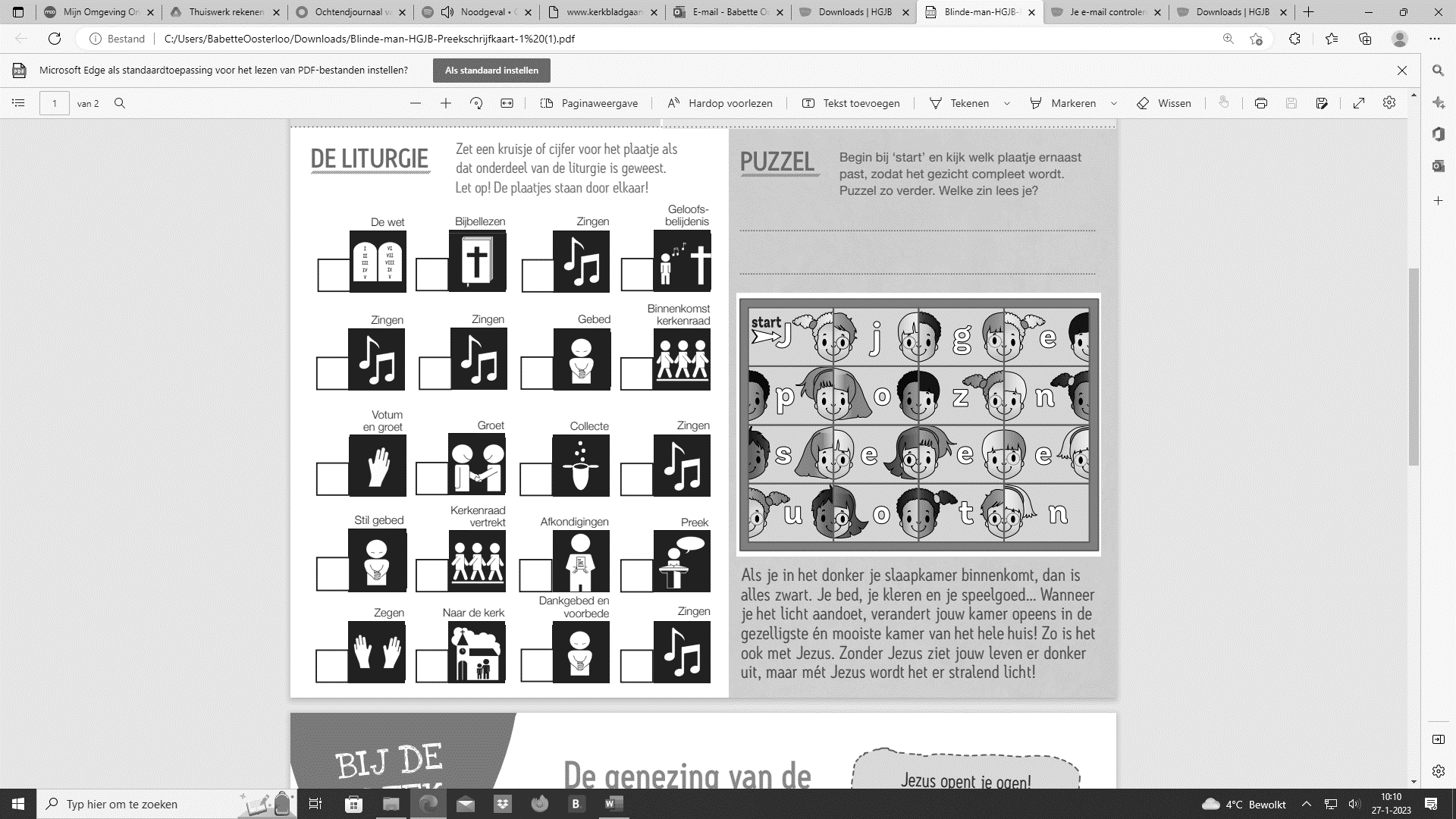 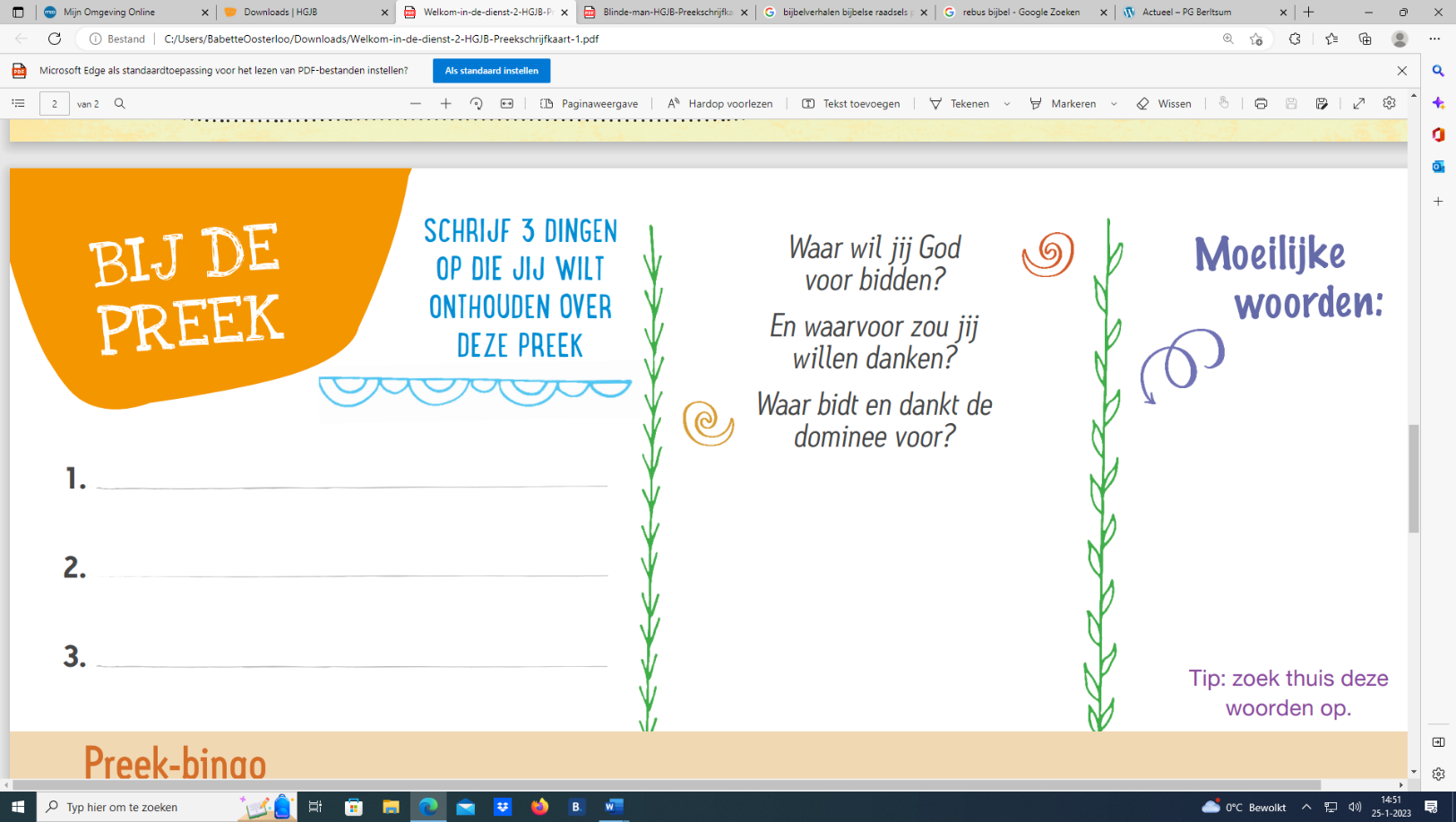 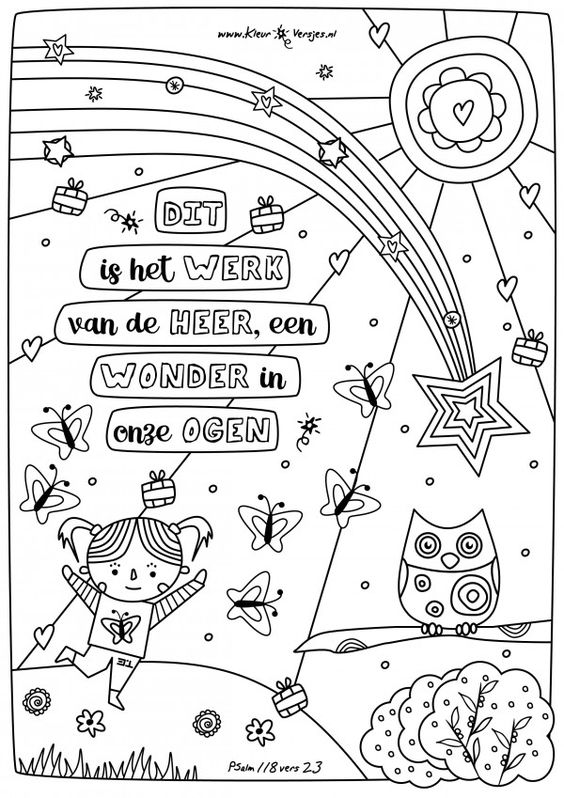 